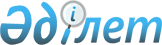 Керделі ауылдық округі, Н. Бекежанов елді мекенінің батыс беткейіндегі атауы жоқ көшеге "Бекхожаев Әнтай Бекхожаұлы" есімін беру туралыҚызылорда облысы Шиелі ауданы Керделі ауылдық округі әкімінің 2010 жылғы 03 қарашадағы N 105 шешімі. Қызылорда облысының Әділет департаменті Шиелі ауданының әділет басқармасында 2010 жылы 22 қарашада N 10-9-169 тіркелді

      Қазақстан Республикасының 2001 жылғы 23 қаңтардағы "Қазақстан Республикасындағы жергілікті мемлекеттік басқару және өзін-өзі басқару туралы" 37-бабының 3-тармағын басшылыққа ала отырып, аудандық ономастикалық комиссия мәжілісінің 2010 жылғы 2 қазандағы № 5 хаттамасына сәйкес ШЕШЕМIН:



      1.Керделі ауылдық округі, Н. Бекежанов елді мекенінің батыс беткейіндегі атауы жоқ көшеге Ұлы Отан соғысының ардагері Бекхожаев Әнтай Бекхожаүлының есімі берілсін.



      2.Осы шешім алғаш ресми жарияланғаннан кейін күнтізбелік он күн өткен соң қолданысқа енгізіледі.



      3.Осы шешімнің орындалуына бақылау жасауды  озіме қалдырамын.      Керделі ауылдық округінің әкімі:                    Ш.Оразымбет
					© 2012. Қазақстан Республикасы Әділет министрлігінің «Қазақстан Республикасының Заңнама және құқықтық ақпарат институты» ШЖҚ РМК
				